APost DetailsPost DetailsPost DetailsPost DetailsJob Title: IT Service Team LeaderFunction:Engineering, IT and Major ContractsLocation: Four More LondonUnique Post Number:Reports To: IT Service ManagerGrade: MG1BPurpose of the JobTeam leader role, managing a small team that makes up the larger support function. Set objectives, identify and set training paths for the team in conjunction with the IT Service Manager.To resolve 3rd line IT incidents, requests and problems efficiently and effectively, whilst managing customer relations and expectations with great diplomacy.Participate in the out of hours incident escalation rota, to resolve critical incidents that occur over weeknights and weekends. Involvement in infrastructure projects relating to Services, Server and Back office Infrastructure items. Supporting all sites on the WAN including stations and depots with Hardware or Network related faults.Support the IT teams and the wider organisation in delivery of Southeastern’s projects and obligations.  Purpose of the JobTeam leader role, managing a small team that makes up the larger support function. Set objectives, identify and set training paths for the team in conjunction with the IT Service Manager.To resolve 3rd line IT incidents, requests and problems efficiently and effectively, whilst managing customer relations and expectations with great diplomacy.Participate in the out of hours incident escalation rota, to resolve critical incidents that occur over weeknights and weekends. Involvement in infrastructure projects relating to Services, Server and Back office Infrastructure items. Supporting all sites on the WAN including stations and depots with Hardware or Network related faults.Support the IT teams and the wider organisation in delivery of Southeastern’s projects and obligations.  Purpose of the JobTeam leader role, managing a small team that makes up the larger support function. Set objectives, identify and set training paths for the team in conjunction with the IT Service Manager.To resolve 3rd line IT incidents, requests and problems efficiently and effectively, whilst managing customer relations and expectations with great diplomacy.Participate in the out of hours incident escalation rota, to resolve critical incidents that occur over weeknights and weekends. Involvement in infrastructure projects relating to Services, Server and Back office Infrastructure items. Supporting all sites on the WAN including stations and depots with Hardware or Network related faults.Support the IT teams and the wider organisation in delivery of Southeastern’s projects and obligations.  Purpose of the JobTeam leader role, managing a small team that makes up the larger support function. Set objectives, identify and set training paths for the team in conjunction with the IT Service Manager.To resolve 3rd line IT incidents, requests and problems efficiently and effectively, whilst managing customer relations and expectations with great diplomacy.Participate in the out of hours incident escalation rota, to resolve critical incidents that occur over weeknights and weekends. Involvement in infrastructure projects relating to Services, Server and Back office Infrastructure items. Supporting all sites on the WAN including stations and depots with Hardware or Network related faults.Support the IT teams and the wider organisation in delivery of Southeastern’s projects and obligations.  CPrincipal AccountabilitiesPrincipal AccountabilitiesPrincipal AccountabilitiesPrincipal AccountabilitiesC1C2C3C4C5C6C7C8C9C10C11C12C13C14Manage and lead a team, focused on delivering against SLA’s and KPI’s. Set training paths to for the team to develop, and maintain competence on existing, and new services coming into the organisationSupport the 2nd line, Systems Engineers and Field Engineers in covering their dutiesEnsuring that Service Desk calls are actioned within timescales set and that all incidents, problems, faults and requests are logged and updated in the Service Desk Management System correctly with the correct priorities, categories and comprehensive details.Complete daily system health checks as prescribed to ensure systems are available and operating at required levels.Carry out regular maintenance tasks on services and servers to ensure their ongoing health, security and performance levels remain at expected levelsPerform, when necessary, all system upgrades in conjunction with, and as defined with and by other IT teams.Lead or participate in the implementation of service changes (addition, enhancement or upgrade), including support for testing these streams.Create or update service and software installation and upgrade documentationParticipate in an on-call escalation rota, covering nights and weekends, including bank holidays.Ensure that the formal change and release management processes are adhered toSupport the field engineers, partnering with specific engineering and crew depots to provide support and insightSupport the department with your insight, experience and technical knowledge.Undertake any other activity that is commensurate with the role, as requested IT managementManage and lead a team, focused on delivering against SLA’s and KPI’s. Set training paths to for the team to develop, and maintain competence on existing, and new services coming into the organisationSupport the 2nd line, Systems Engineers and Field Engineers in covering their dutiesEnsuring that Service Desk calls are actioned within timescales set and that all incidents, problems, faults and requests are logged and updated in the Service Desk Management System correctly with the correct priorities, categories and comprehensive details.Complete daily system health checks as prescribed to ensure systems are available and operating at required levels.Carry out regular maintenance tasks on services and servers to ensure their ongoing health, security and performance levels remain at expected levelsPerform, when necessary, all system upgrades in conjunction with, and as defined with and by other IT teams.Lead or participate in the implementation of service changes (addition, enhancement or upgrade), including support for testing these streams.Create or update service and software installation and upgrade documentationParticipate in an on-call escalation rota, covering nights and weekends, including bank holidays.Ensure that the formal change and release management processes are adhered toSupport the field engineers, partnering with specific engineering and crew depots to provide support and insightSupport the department with your insight, experience and technical knowledge.Undertake any other activity that is commensurate with the role, as requested IT managementManage and lead a team, focused on delivering against SLA’s and KPI’s. Set training paths to for the team to develop, and maintain competence on existing, and new services coming into the organisationSupport the 2nd line, Systems Engineers and Field Engineers in covering their dutiesEnsuring that Service Desk calls are actioned within timescales set and that all incidents, problems, faults and requests are logged and updated in the Service Desk Management System correctly with the correct priorities, categories and comprehensive details.Complete daily system health checks as prescribed to ensure systems are available and operating at required levels.Carry out regular maintenance tasks on services and servers to ensure their ongoing health, security and performance levels remain at expected levelsPerform, when necessary, all system upgrades in conjunction with, and as defined with and by other IT teams.Lead or participate in the implementation of service changes (addition, enhancement or upgrade), including support for testing these streams.Create or update service and software installation and upgrade documentationParticipate in an on-call escalation rota, covering nights and weekends, including bank holidays.Ensure that the formal change and release management processes are adhered toSupport the field engineers, partnering with specific engineering and crew depots to provide support and insightSupport the department with your insight, experience and technical knowledge.Undertake any other activity that is commensurate with the role, as requested IT managementManage and lead a team, focused on delivering against SLA’s and KPI’s. Set training paths to for the team to develop, and maintain competence on existing, and new services coming into the organisationSupport the 2nd line, Systems Engineers and Field Engineers in covering their dutiesEnsuring that Service Desk calls are actioned within timescales set and that all incidents, problems, faults and requests are logged and updated in the Service Desk Management System correctly with the correct priorities, categories and comprehensive details.Complete daily system health checks as prescribed to ensure systems are available and operating at required levels.Carry out regular maintenance tasks on services and servers to ensure their ongoing health, security and performance levels remain at expected levelsPerform, when necessary, all system upgrades in conjunction with, and as defined with and by other IT teams.Lead or participate in the implementation of service changes (addition, enhancement or upgrade), including support for testing these streams.Create or update service and software installation and upgrade documentationParticipate in an on-call escalation rota, covering nights and weekends, including bank holidays.Ensure that the formal change and release management processes are adhered toSupport the field engineers, partnering with specific engineering and crew depots to provide support and insightSupport the department with your insight, experience and technical knowledge.Undertake any other activity that is commensurate with the role, as requested IT managementDSafety ResponsibilitiesSafety ResponsibilitiesSafety ResponsibilitiesSafety ResponsibilitiesSafety ResponsibilitiesD1This post is required to undertake SAFETY CRITICAL WORKYesNoD2This is a KEY SAFETY POST or nominated deputyYesNoD3The holder of this post is identified as a KEY SAFETY MANAGERYesNoD4The job requires competence in PERSONAL TRACK SAFETYYesNoD5This job has SPECIFIC SAFETY RESPONSIBILITIES (if Yes see section D6 below) YesNoD6The post holder has the following specific safety responsibilities:The post holder has the following specific safety responsibilities:The post holder has the following specific safety responsibilities:The post holder has the following specific safety responsibilities:The post holder has the following specific safety responsibilities:Carrying out Planned General Inspections of the following locations:[list locations or delete if not applicable]Carrying out Planned General Inspections of the following locations:[list locations or delete if not applicable]Carrying out Planned General Inspections of the following locations:[list locations or delete if not applicable]Carrying out Planned General Inspections of the following locations:[list locations or delete if not applicable]Carrying out Planned General Inspections of the following locations:[list locations or delete if not applicable]Acting as Fire Precautions Manager for the following locations:[list locations or delete if not applicable]Acting as Fire Precautions Manager for the following locations:[list locations or delete if not applicable]Acting as Fire Precautions Manager for the following locations:[list locations or delete if not applicable]Acting as Fire Precautions Manager for the following locations:[list locations or delete if not applicable]Acting as Fire Precautions Manager for the following locations:[list locations or delete if not applicable]Safety Interface with the following external parties:[list interfaces or delete if not applicable]Safety Interface with the following external parties:[list interfaces or delete if not applicable]Safety Interface with the following external parties:[list interfaces or delete if not applicable]Safety Interface with the following external parties:[list interfaces or delete if not applicable]Safety Interface with the following external parties:[list interfaces or delete if not applicable]Investigation of accidents occurring at the following locations or as requested by Safety & Environment:[list locations or delete if not applicable]Investigation of accidents occurring at the following locations or as requested by Safety & Environment:[list locations or delete if not applicable]Investigation of accidents occurring at the following locations or as requested by Safety & Environment:[list locations or delete if not applicable]Investigation of accidents occurring at the following locations or as requested by Safety & Environment:[list locations or delete if not applicable]Investigation of accidents occurring at the following locations or as requested by Safety & Environment:[list locations or delete if not applicable]EDecision making AuthorityDecision making AuthorityDecision making AuthorityDecision making AuthorityDecision making AuthorityE1As appropriate to ensure resolution of incidents, requests, problems and service requests.As appropriate to ensure resolution of incidents, requests, problems and service requests.As appropriate to ensure resolution of incidents, requests, problems and service requests.As appropriate to ensure resolution of incidents, requests, problems and service requests.As appropriate to ensure resolution of incidents, requests, problems and service requests.FMost Challenging and/or Difficult parts of the roleMost Challenging and/or Difficult parts of the roleMost Challenging and/or Difficult parts of the roleMost Challenging and/or Difficult parts of the roleMost Challenging and/or Difficult parts of the roleF1Ensuring incidents are managed and resolved in a timely mannerEnsuring incidents are managed and resolved in a timely mannerEnsuring incidents are managed and resolved in a timely mannerEnsuring incidents are managed and resolved in a timely mannerEnsuring incidents are managed and resolved in a timely mannerGPerson SpecificationSoutheastern aims to recruit people not just for jobs but for long term careers. We want good quality, talented people with the right attitude who will stay with us.For these reasons we look for evidence of Southeastern values and behaviours in all potential staff and our existing staff looking for promotion along with the particular experience/knowledge, skills and behaviours relevant to the position applied for.  These areWe care passionately about our people and passengerswe put ourselves in our passengers’ shoes to do what’s right for themwe support our colleagues to be, feel and do their bestwe love the places we serve and do our bit for our communities and environment We aim to be the bestwe move with pace, we’re agile and learn from everythingwe relentlessly strive to be the bestwe are professionals with personalities We make the difference together we are answerable to each other and our passengerswe trust each other and do what we say we willwe are stronger together than we are as individualsWe also have identified behaviours required to be successful in leading Southeastern. 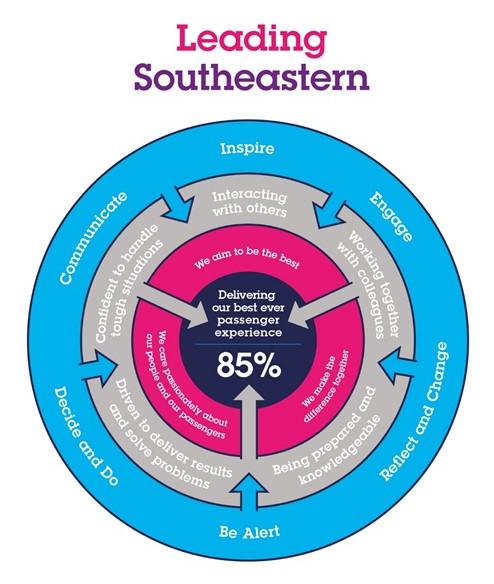 The Leading Southeastern framework details how we should be behaving in order to drive up performance to deliver 85 by 18. All shortlisted candidates seeking promotion will be assessed against this framework.The job demands the following blend of experience/knowledge, skills and behaviours (all are essential , unless otherwise shown and will be assessed by application and/ or interview/assessment) :G1Experience, Knowledge & Qualifications (including any specific safety training requirements)1 year experience of leading a small team2 years experience working in 3rd line Incident, Request, Knowledge and Problem management.Experience of supporting WINTEL operating systems.MCSE (or equivalent)Microsoft 365 Certified: Teamwork Administrator Associate (or equivalent – Desirable)Citrix Certified Professional (Desirable)ITIL Foundation certification (Desirable)G2Skills (including any specific safety critical competencies) Driven individual with a ‘CAN DO’ attitude that engenders confidence, respect and support.Passion, enthusiasm and expertise.Good written and verbal communication skillsQuality and transparencyGood prioritising skills and the ability to meet targetsG3Behaviours HonestyIntegrityReliableG4OtherHDimensions of roleDimensions of roleDimensions of roleDimensions of roleDimensions of roleH1Financial – Direct: DFA up to Financial – Direct: DFA up to H2Financial – Other:Financial – Other:H3Staff Responsibilities – Direct: Line management of 5 individuals. Leading a team of 13 individualsStaff Responsibilities – Direct: Line management of 5 individuals. Leading a team of 13 individualsH4Staff Responsibilities – Other:Staff Responsibilities – Other:H5Any Other Statistical Data:Any Other Statistical Data:IAcknowledgementAcknowledgementAcknowledgementAcknowledgementAcknowledgementI1Prepared By:______________________________Date:______________I2Approved By (Head of Department):______________________________Date:______________ JJob Description BriefingJob Description BriefingJob Description BriefingJob Description BriefingJob Description BriefingJob Description BriefingThe post holder has been briefed on and understands the requirements of this Job Description and other related documents:The post holder has been briefed on and understands the requirements of this Job Description and other related documents:The post holder has been briefed on and understands the requirements of this Job Description and other related documents:The post holder has been briefed on and understands the requirements of this Job Description and other related documents:The post holder has been briefed on and understands the requirements of this Job Description and other related documents:The post holder has been briefed on and understands the requirements of this Job Description and other related documents:Name of post holder:Signature:Date:Name of briefing manager:Signature:Date:KNominated Deputy for Safety requirements Nominated Deputy for Safety requirements Nominated Deputy for Safety requirements Nominated Deputy for Safety requirements Nominated Deputy for Safety requirements Nominated Deputy for Safety requirements If this is a KEY SAFETY POST (D2 in Safety Details above is YES) at least one nominated deputy must be identified.  The Job Holder must ensure that the Nominated Deputy(ies) receives a copy of,  and is briefed on this Job Description.  If there are more nominated deputies, they should sign further copies of this Job Description.If this is a KEY SAFETY POST (D2 in Safety Details above is YES) at least one nominated deputy must be identified.  The Job Holder must ensure that the Nominated Deputy(ies) receives a copy of,  and is briefed on this Job Description.  If there are more nominated deputies, they should sign further copies of this Job Description.If this is a KEY SAFETY POST (D2 in Safety Details above is YES) at least one nominated deputy must be identified.  The Job Holder must ensure that the Nominated Deputy(ies) receives a copy of,  and is briefed on this Job Description.  If there are more nominated deputies, they should sign further copies of this Job Description.If this is a KEY SAFETY POST (D2 in Safety Details above is YES) at least one nominated deputy must be identified.  The Job Holder must ensure that the Nominated Deputy(ies) receives a copy of,  and is briefed on this Job Description.  If there are more nominated deputies, they should sign further copies of this Job Description.If this is a KEY SAFETY POST (D2 in Safety Details above is YES) at least one nominated deputy must be identified.  The Job Holder must ensure that the Nominated Deputy(ies) receives a copy of,  and is briefed on this Job Description.  If there are more nominated deputies, they should sign further copies of this Job Description.If this is a KEY SAFETY POST (D2 in Safety Details above is YES) at least one nominated deputy must be identified.  The Job Holder must ensure that the Nominated Deputy(ies) receives a copy of,  and is briefed on this Job Description.  If there are more nominated deputies, they should sign further copies of this Job Description.The nominated deputy has been briefed on and understands the requirements of this Job Description and other related documents:The nominated deputy has been briefed on and understands the requirements of this Job Description and other related documents:The nominated deputy has been briefed on and understands the requirements of this Job Description and other related documents:The nominated deputy has been briefed on and understands the requirements of this Job Description and other related documents:The nominated deputy has been briefed on and understands the requirements of this Job Description and other related documents:The nominated deputy has been briefed on and understands the requirements of this Job Description and other related documents:Name of nominated deputy:Signature:Date:Name of briefing manager:Signature:Date: